SAINT VALENTINE’S PRE-FIXE DINNER Monday February 14th 2022choice of oneFor Libido : Wellfleet Oystersw/ Green Apple Wasabi Granite .. Tuna PokeWet & Wild Mushroom Bisque w/ Black Garlic –Sherry Sformato .. Buttered CrabPan Seared Foie Gras Steak Extra Naughty Bourbon Steeped Maraschino CherriesToasted Chocolate Sichuan Peppercorn Brioche          My Friend Jasper’s Duck Salad w/ Scarlet Trevisano, Scarlet Chips .. Spiced Pecans & Ripe Mangochoice of oneChilean Sea Bass White Miso, Spot of Japanese Sticky Rice, Sweet Mango & Curried Pea TendrilsKabocha & Butternut Squash Ravioli, Brown Butter Crisped Baby Kale Leaves .. Glittery Gold Leaf VinaigretteHeritage Pork Rack, Slow Roasted Basted in Vin Santo, Pear & Parsnip Black Truffle Parmesan SoufflesCharcoaled Tenderloin of Beef & Lobster Crisped In Water Chestnut Flour .. Unusual Green Garlic Mash(15.00 supplement)
choice of oneCaramel Extravaganza or Chocolate Extravaganza  THREE COURSES  $ 95  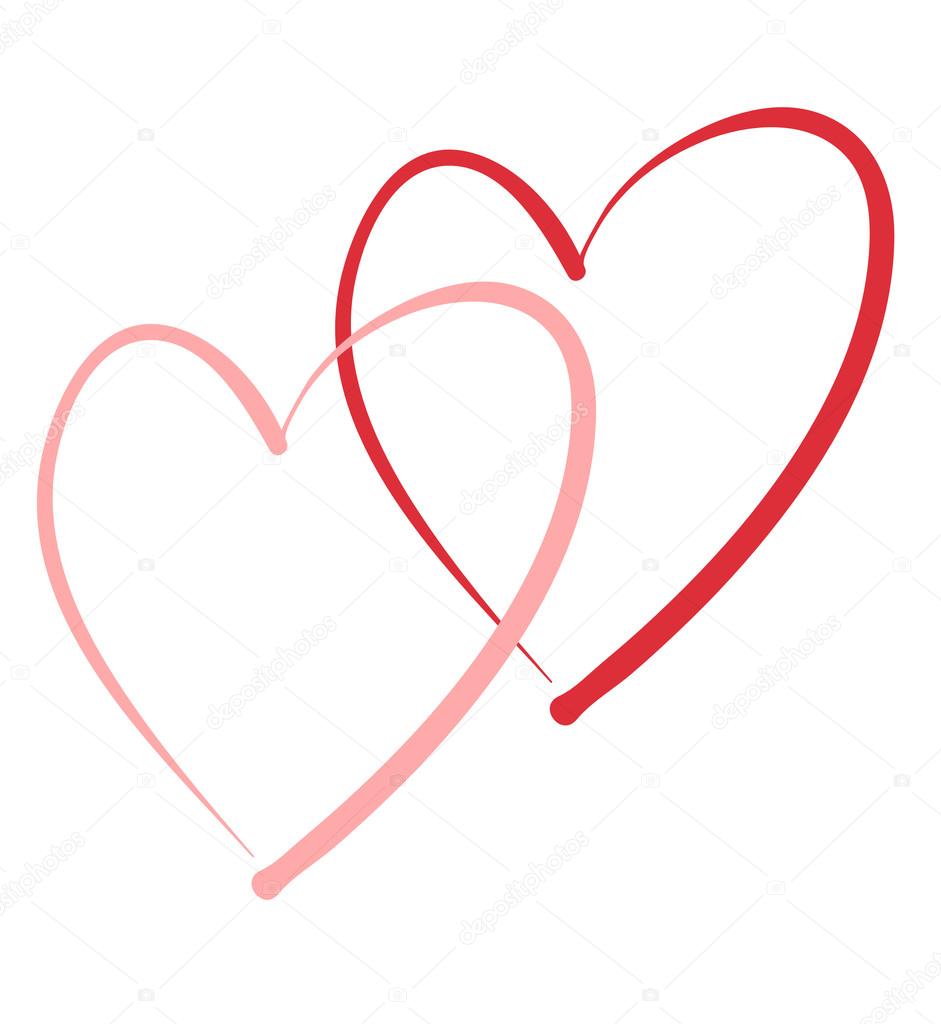 